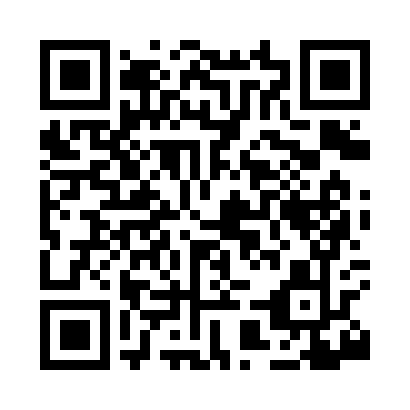 Prayer times for Adona, Arkansas, USAMon 1 Apr 2024 - Tue 30 Apr 2024High Latitude Method: Angle Based RulePrayer Calculation Method: Islamic Society of North AmericaAsar Calculation Method: ShafiPrayer times provided by https://www.salahtimes.comDateDayFajrSunriseDhuhrAsrMaghribIsha1Mon5:476:581:154:497:338:442Tue5:456:561:154:497:348:453Wed5:446:551:154:507:358:464Thu5:426:531:144:507:368:475Fri5:416:521:144:507:378:486Sat5:396:511:144:507:378:497Sun5:386:491:144:507:388:508Mon5:366:481:134:507:398:519Tue5:356:471:134:507:408:5210Wed5:336:451:134:517:418:5311Thu5:326:441:124:517:418:5412Fri5:306:431:124:517:428:5513Sat5:296:411:124:517:438:5614Sun5:276:401:124:517:448:5715Mon5:266:391:114:517:458:5816Tue5:246:381:114:517:458:5917Wed5:236:361:114:517:469:0018Thu5:216:351:114:527:479:0119Fri5:206:341:114:527:489:0220Sat5:196:331:104:527:499:0321Sun5:176:311:104:527:499:0422Mon5:166:301:104:527:509:0523Tue5:146:291:104:527:519:0624Wed5:136:281:104:527:529:0725Thu5:116:271:094:527:539:0826Fri5:106:251:094:527:549:0927Sat5:096:241:094:527:549:1028Sun5:076:231:094:537:559:1129Mon5:066:221:094:537:569:1230Tue5:056:211:094:537:579:13